РОССИЙСКАЯ ФЕДЕРАЦИЯБЕЛГОРОДСКАЯ ОБЛАСТЬ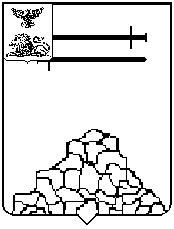 КОНТРОЛЬНО - СЧЕТНАЯ КОМИССИЯЯКОВЛЕВСКОГО ГОРОДСКОГО ОКРУГА. Строитель, ул. Ленина, д.16                                                                       т. (47 244) 6-94-01ИНФОРМАЦИЯпо результатам проведения контрольного мероприятия в МАУ «Архитектурно-научное бюро» по вопросу проверки финансово-хозяйственной деятельности за 2023 годРуководствуясь Федеральным законом от 07 февраля 2011 года № 6-ФЗ                    «Об общих принципах организации и деятельности контрольно-счетных органов субъектов Российской Федерации и муниципальных образований», Положением                 «О Контрольно-счетной комиссии Яковлевского городского округа» Контрольно-счетной комиссией Яковлевского городского округа проведено контрольное мероприятие в МАУ «Архитектурно-научное бюро» по вопросу проверки финансово-хозяйственной деятельности за 2023 год.Основание для проведения мероприятия: Пункт 2.1 раздела 2 плана работы Контрольно-счетной комиссии Яковлевского городского округа на 2024 год, утвержденного распоряжением председателя Контрольно-счетной комиссии Яковлевского городского округа от 28 декабря 2023 года № 71. Предмет мероприятия: финансово-хозяйственная деятельность Муниципального автономного учреждения «Архитектурно-научное бюро»                            за 2023 год. Объект мероприятия: Муниципальное автономное учреждение «Архитектурно-научное бюро».Цель контрольного мероприятия: проверка соблюдения бюджетного законодательства, правомерности финансовых и хозяйственных операций, осуществляемых объектом контроля, целесообразности и эффективности использования бюджетных средств и материальных ценностей. Исследуемый период: с 01 января 2023 года по 31 декабря 2023 года. Контрольное мероприятие проводилось выборочным методом. Муниципальное автономное учреждение «Архитектурно-научное бюро» создано на основании постановления администрации Яковлевского городского округа от 02 марта 2020 года № 57 «О создании муниципального автономного учреждения «Архитектурно-научное бюро», для выполнения заданий главы администрации Яковлевского городского округа в целях осуществления полномочий городского округа в сфере научных исследований и разработок в области градостроительства.Учредителем учреждения является Яковлевский городской округ, от имени которого функции и полномочия учредителя осуществляет администрация Яковлевского городского округа.Основными целями деятельности учреждения являются:1) научные исследования и разработки в области градостроительства;2) изучение процессов, сопутствующих современному архитектурному градостроительству;3) совершенствование системы градостроительной деятельности для повышения качества и безопасности городской среды;4) подготовка документов по планировке территории;5) разработка документации территориального планирования                                                 и функционального зонирования Яковлевского городского округа. Объем проверенных средств за проверяемый период составил в сумме                    11 125,4 тыс. рублей. За 2023 год МАУ «АНБ» в рамках Закона о закупках № 223-ФЗ заключено 87 договоров, в том числе:- по пункту 20.2 – 4 договора на сумму 148,5 тыс. рублей (коммунальные услуги);- по пункту 20.3 – 83 договора на сумму 4 574,2 тыс. рублей, из них:- 31 договор гражданско-правового характера на сумму 1 357,2 тыс. рублей;- 52 договора с единственным поставщиком на сумму 3 216,9 тыс. рублей.В ходе контрольного мероприятия были установлены отдельные нарушения требований Федерального закона от 18.07.2011 года № 223-ФЗ «О закупках товаров, работ, услуг отдельными видами юридических лиц».Директору МАУ «АНБ» направлено представление с предложением устранить все нарушения и недостатки, отмеченные в акте проверки.  Контрольно-счетной комиссией Яковлевского городского округа предоставлен отчет об итогах проведения контрольного мероприятия в Совет депутатов Яковлевского городского округа, подготовлена информация главе администрации Яковлевского городского округа.